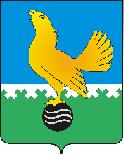 Ханты-Мансийский автономный округ-Юграмуниципальное образованиегородской округ город Пыть-ЯхАДМИНИСТРАЦИЯ ГОРОДАП О С Т А Н О В Л Е Н И ЕО внесении изменений  в постановление администрации города от 27.05.2019 № 168-па «Об утверждении  состава муниципальной комиссии по деламнесовершеннолетних и защите их правпри администрации города Пыть-Яха»(в ред. от 20.09.2019 № 361-па,29.04.2020 № 160-па)	 В целях приведения в соответствие с законодательством Российской Федерации и законодательством субъекта Российской Федерации состава муниципальной комиссии по делам несовершеннолетних и защите их прав при администрации города Пыть-Яха,  а также кадровыми изменениями, внести в постановление администрации  города от 27.05.2019 № 168-па  «Об утверждении  состава муниципальной комиссии по делам несовершеннолетних и защите их прав при администрации города Пыть-Яха» следующие изменения:Вывести из состава муниципальной комиссии:-  начальника отделения по делам несовершеннолетних отдела участковых уполномоченных полиции и по делам несовершеннолетних ОМВД России по городу Пыть-Яху – Веретенникову Наталью Павловну;- главного специалиста муниципальной комиссии по делам несовершеннолетних и защите их прав при администрации города Пыть-Яха – Агапову Анжелику Александровну;- заместителя начальника ОМВД России по городу Пыть-Яху, начальника полиции – Судакова Василия Александровича.Ввести в состав муниципальной комиссии:	-  заместителя начальника ООП ОМВД России по городу Пыть-Яху майора полиции - Просоедова Павла Александровича;	- врио начальника отделения по делам несовершеннолетних отдела участковых уполномоченных полиции и по делам несовершеннолетних ОМВД России по городу Пыть-Яху – Нухову Ларису Исаковну.Отделу по внутренней политике, связям с общественными организациями и СМИ управления по внутренней политике (О.В. Кулиш) опубликовать постановление в печатном средстве массовой информации «Официальный вестник».Отделу по информационным ресурсам (А.А. Мерзляков) разместить постановление на официальном сайте администрации города в сети Интернет.Настоящее постановление вступает в силу после его официального опубликования.Контроль за выполнением постановления возложить на заместителя главы города (направление деятельности - социальная сфера).Глава города Пыть-Яха	                                                                     А.Н.Морозов								 